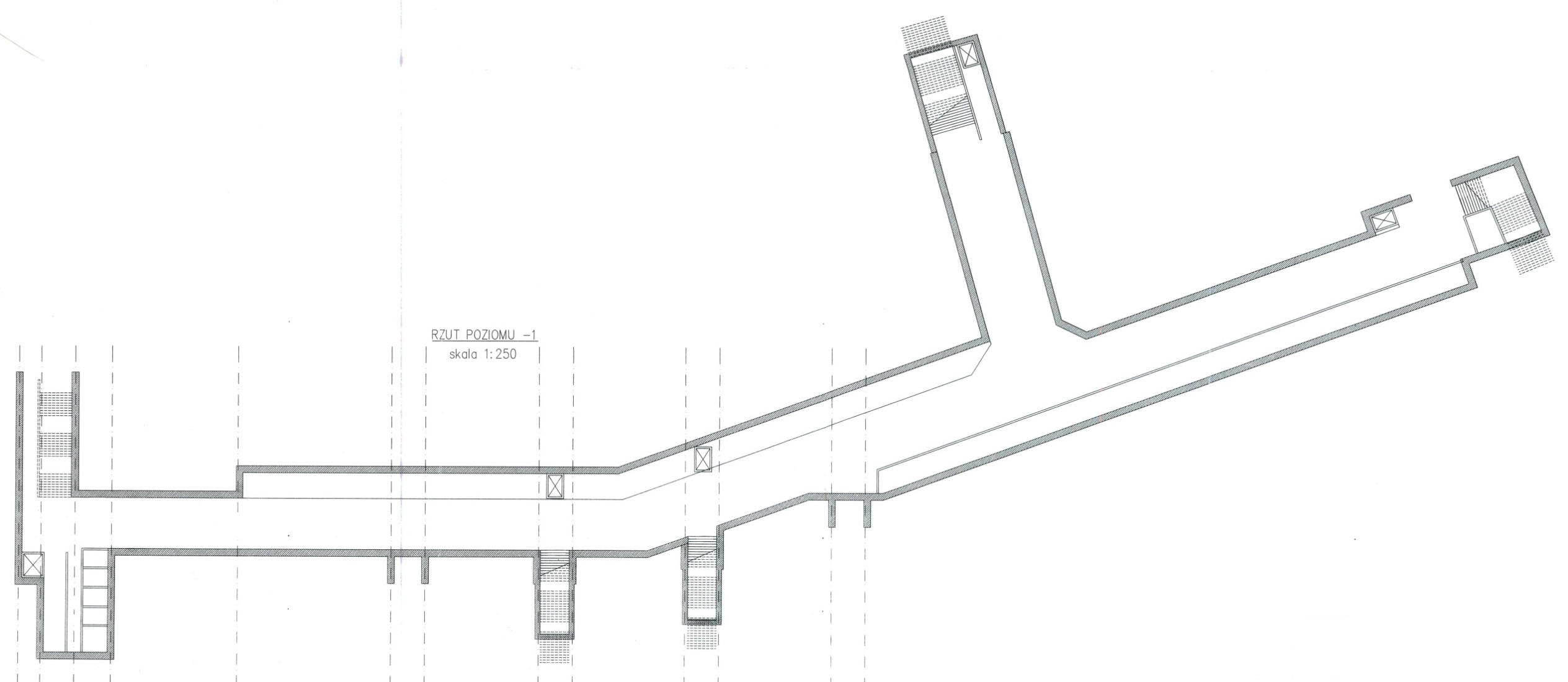                                                                                                                                   TEREN PRZEZNACZONY DO WYDZIERŻAWIENIA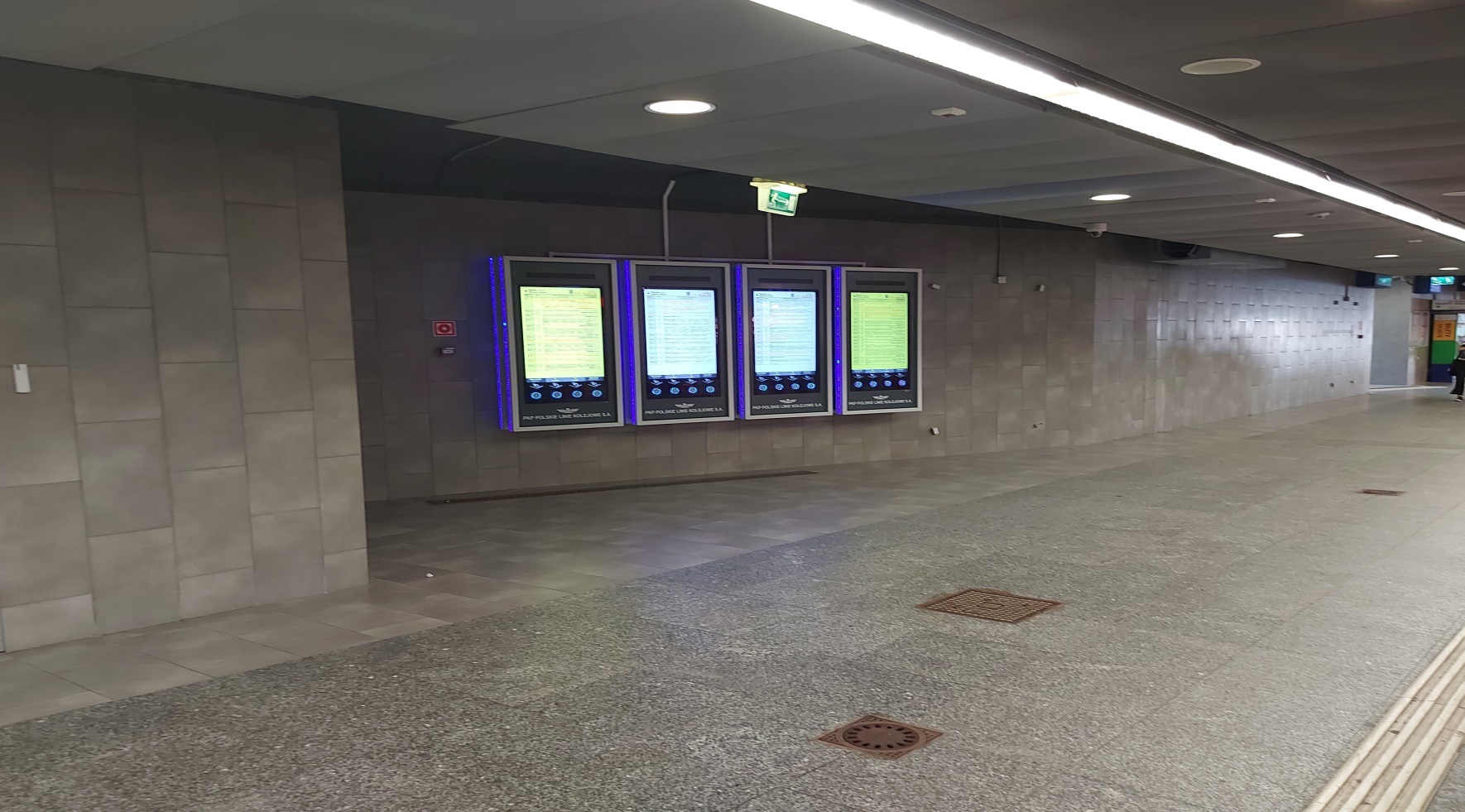        TEREN PRZEZNACZONY DO WYDZIERŻAWIENIA